27.11.2023	№ 3-1/6758На №		ад                                                         Главным врачамобластных ЦГЭиОЗ,Брестского зонального ЦГиЭ(отправлено по СМДО)УВЕДОМЛЕНИЕо факте выявления продукции, не соответствующей санитарно-эпидемиологическим и гигиеническим требованиям, и принятых мерах1. Учреждение государственного санитарного надзора: Учреждение здравоохранения «Бобруйский зональный центр гигиены и эпидемиологии», г. Бобруйск, ул. Минская, 100 (протоколы испытаний ГУ «Республиканский центр гигиены, эпидемиологии и  общественного здоровья» № 609-610 ГН/5.2-6-617 от 24.11.2023).(наименование учреждения, выявившего продукцию, не соответствующую санитарно-эпидемиологическим  и гигиеническим требованиям)2. Дата выявления продукции, не соответствующей санитарно-эпидемиологическим и гигиеническим требованиям: 24.11.2023.   3. Наименование юридического лица или индивидуального предпринимателя, адрес: ООО «СантаРитейл», УНП 291313486 (юридический адрес: Брестская обл., г. Брест, ул. Советской Конституции, д.26/1,  адрес места осуществления деятельности: магазин «Санта» №150, расположенный по адресу г. Бобруйск, ул. М. Горького, 36.(полное наименование юридического лица или Ф.И.О. индивидуального предпринимателя, адрес юридического лица или адрес места жительства    индивидуального предпринимателя, адрес (адреса) осуществления деятельности (в случае если адреса различаются), УНП)4. Документы: ТТН от 18.10.2023  № 0482989,  Серия ШЕ.   Грузоотправитель: ООО «СантаРитейл», Республика Беларусь, г. Брест, ул. Советской Конституции, 26/1. Грузополучатель: магазин «Санта» №150 ООО «СантаРитейл», расположенный по адресу г. Бобруйск, ул. М. Горького, 36.Пункт погрузки: аг. Луговая Слобода, Логистический Центр Прилесье, М4 18–км. территория 11,2,22,1  Пункт разгрузки: Могилевская область, г. Бобруйск, ул. М. Горького, 36.(сведения о товаросопроводительных документах: вид документа, дата, номер, срок действия)5. Продукция:Низкозамерзающая стеклоомывающая жидкость «CLEAR VIEW-30°С»,    (состав: вода деминерализованная > 30% , НПАВ > 5% , изопропиловый спирт > 30% ,  краситель >5%, ароматизатор > 5% ), ТУ 20.41.32-002-28337706-2021,  номинальный объем 5л, дата изготовления: 09.23,  срок годности: 3 года, Партия № 6, ш/код 4607859625840. Партия на момент отбора проб – 11 ед.      По результатам проведенных лабораторных испытаний вышеуказанный образец не соответствует Единым санитарно-эпидемиологическим и гигиеническим требованиям к товарам, подлежащим санитарно-эпидемиологическому надзору (контролю), утвержденным Решением Комиссии таможенного союза от 28.05.2010 № 299, Гигиеническому нормативу, утвержденному Постановлением Министерства здравоохранения Республики Беларусь от 28.12.2006 № 122 (с изменением и дополнением) по показателю «содержание метанола (массовая доля)»–фактическое значение составило 17,25 об.% (контрольная проба не отбиралась) при нормирующем значении – не более 0,05 об.% (протокол лабораторных исследований/испытаний ГУ «Республиканский центр гигиены, эпидемиологии и  общественного здоровья» № 609-610 ГН/5.2-6-617 от 24.11.2023).(наименование и обозначение продукции, ее название, артикул, модель, код ТН ВЭД ЕАЭС, ТНПА (при наличии) и иные сведения о продукции (серийный номер, дата производства), обеспечивающие её идентификацию (с указанием выявленных нарушений санитарно-эпидемиологических и гигиенических требований (показателей), даты и номера протокола лабораторных исследований, количество продукции)6. Изготовитель: ООО «Граль», Россия, 445004, Самарская область, г. Тольятти, Хрящевское ш., влд. 20, помещение 25. Адрес производства: Тверская область, г. Тверь, ул. Борихино Поле, 11А.Грузоотправитель: ООО «СантаРитейл», Республика Беларусь, г. Брест, ул. Советской Конституции, 26/1. (полное наименование изготовителя (уполномоченного изготовителем лица, импортера) продукции, которое указано в маркировке продукции и документах, подтверждающих качество и безопасность, его место нахождения (адрес юридического лица или адрес места жительства индивидуального предпринимателя) и адрес (адреса)  места осуществления деятельности (в случае если адреса различаются))7. Регистрационный номер и срок действия документа, подтверждающего качество и безопасность продукции:  Свидетельство о государственной регистрации  № КG.11.01.09.015.Е.004694.09.22  от 06.09.2022, выдано Департаментом профилактики заболеваний и государственного санитарно-эпидемиологического надзора Министерства здравоохранения Кыргызской республики Кыргызская Республика, Бишкек.  (регистрационный номер и срок действия свидетельства о государственной регистрации, санитарно-гигиенического заключения, сертификата   соответствия, декларации о соответствии, ветеринарного сертификата страна, наименование органа по сертификации, регистрационный номер аттестата по аккредитации)8. Принятые меры:  предписание о приостановлении (запрете) производства и (или) реализации товаров (работ, услуг), эксплуатации транспортных средств не выносилось в связи с отсутствием продукции в реализации на момент завершения лабораторных испытаний. Направлена информация в адрес: ГУ «Брестский зональный ЦГиЭ»,     (по месту расположения грузоотправителя); грузоотправителя: ООО «СантаРитейл», Республика Беларусь, г. Брест, ул. Советской Конституции, 26/1, магазина «Санта» № 150 ООО «СантаРитейл» (Могилевская область, г. Бобруйск, ул. М.Горького, 36, управление торговли и услуг Бобруйского городского исполнительного комитета. Информация размещена на сайте УЗ «Бобруйский зонЦГЭ». (информация о принятых мерах с приложением копий документов, в том числе копии протокола лабораторных исследований, акта отбора проб, этикеток, товаросопроводительных документов, а также копии иных документов, послуживших основанием для принятия мер)9. Дополнительная информация: провести исследование отобранной контрольной пробы не представилось возможным,  так как    на момент получения результатов лабораторных испытаний вышеуказанная продукция в магазине №150 «Санта» ООО «СантаРитейл» отсутствовала. До получения лабораторных испытаний объектом была представлена информация (письмо вх. №12544 от 27.11.2023, товарно транспортная накладная от 23.11.2023 №0978458) о возврате продукции грузоотправителю в количестве 10 ед. (в том числе и контрольная проба).  (обязательно указывается информация о принятом решении по проведению лабораторных исследований контрольной пробы продукции)В настоящее время ведется сбор и анализ всех доказательных материалов, имеющих отношение к обращению продукции, несоответствующей установленным требованиям к качеству и безопасности, с целью принятия мотивировочного решения о наличии или отсутствии оснований для привлечения виновных лиц к административной ответственности.Шинкарев 716049Матлах 715915Катарская 715915Любинская 715915Miнiстэрства аховы здароÿяРэспублiкi БеларусьУстанова аховы здароўя«Бабруйскi занальны цэнтргiгiены i эпiдэмiялогii»вул. Мiнская, 100, 213827, г. Бабруйск,тел/факс (0225) 71 60 59,е-mаil: bobr@cge.by Р/р BY08AKBB36040000003787100000 УНП 790086499 АКПУ 29137799ЦБП №703 АСБ «Беларусбанк» г. Бабруйска,код AKBBBY2Х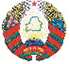 Министерство здравоохраненияРеспублики БеларусьУчреждение здравоохранения«Бобруйский зональный центргигиены и эпидемиологии»ул. Минская, 100, 213827, г. Бобруйск,тел/факс (0225) 71 60 59,е-mаil: bobr@cge.by Р/с BY08AKBB36040000003787100000УНП 790086499  ОКПО 29137799ЦБУ 703 АСБ «Беларусбанк» г. Бобруйска,код AKBBBY2ХИ.о.главного врачаН.В. Шинкарева